ČESKÝ VOLEJBALOVÝ SVAZ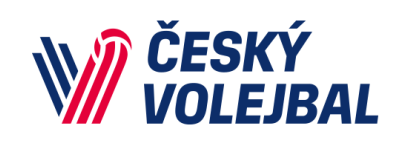 RADA MLÁDEŽEBělohorská 19, 16000 Praha 6 – telefon 245 006 210R O Z P I S7. ročníkuRepublikové soutěže mladšího žactva1. Termíny:	Mladší žákyně	1. kolo 21.-22.03.2020 2. kolo 18.-19.04.2020 Finále 15.-17.05.2020Mladší žáci		2. kolo 18.-19.04 2020 Finále 01.-03.05.20202. Vedoucí soutěže chlapců:	Jaroslav Linharte-mail: j.linhart@volny.cz				MT: 728 661 797Veškerou korespondenci zasílejte elektronicky na adresu vedoucího soutěže.3. Vedoucí soutěže dívek:		Ing. Martin Lepič e-mail: Martin.Lepic@ceskapojistovna.cz		MT: 602 968 468 Veškerou korespondenci zasílejte na adresu vedoucího soutěže.4. Přihlášky:Nejpozději do 31. ledna 2020 elektronicky vedoucímu soutěže. A sekretáři RM ČVS Do 1.2.2020 zašlou elektronicky přihlášená družstva vedoucímu soutěže soupisku, na kterou budou hráčky v soutěži startovat. Zároveň sdělte, zda máte zájem uspořádat skupinu(y) 1. nebo 2. kola.5. Účastníci: Mladší žákyně	1. kolo		Všechna přihlášená družstva rozdělená do skupin. 2. kolo		Pět skupin po osmi účastnících. Finále	Patnáct postupujících družstev z 2. kola a pořadatel finále.Mladší žáci		2. kolo		Všechna přihlášená družstva rozdělená do skupin. Finále	Patnáct postupujících družstev z 2. kola a pořadatel finále.6. Postupy: Mladší žákyně	1. kolo	Čtyřicet družstev ze skupin dle klíče určeného RM.2. kolo		Tři družstva z každé skupiny.Mladší žáci	2. kolo	Patnáct družstev ze skupin dle klíče určeného RM.7. Úhrada nákladů: 1. kolo, 2. kolo a finále Přihlášená družstva uhradí pořadateli vklad ve výši 1 500 Kč za každý turnaj.Republikové finále ČVS poskytne na základě uzavřené smlouvy na organizační a technické zabezpečení finálového turnaje každému pořadateli částku ve výši 50 000 Kč.8. Předpis:	Hraje se podle platných sportovně-technických předpisů - čl. 3 SŘV. Hraje se jedním míčem bez podavačů. Míče pro rozcvičení a utkání v 1. a 2. kole mají družstva vlastní (pokud pořadatel nerozhodne jinak). V republikovém finále zajišťuje míče pro rozcvičení i hru pořadatel.V zápise o utkání mohou být uvedeni(y) pouze 3 „H“ hráči, resp. 2 „H“ hráčky. Porušení tohoto ustanovení se při startu hráčů(-ek) v utkání postihuje hracími důsledky (čl. 27 odst. 1b) SŘV) dle čl. 27 odst. 4j) SŘV.Upřesnění pravidel: - je povolen start libera, - výška sítě: žáci 215 cm, žákyně 215 cm, - čísla na dresech v rozsahu 1 - 99.9. Startují:Chlapci narození 1.1.2007 a mladší. Dívky narozené 1.1.2007 a mladší.10. Podmínky účasti:- hráči(-ky) a funkcionáři startují na platné průkazy členů ČVS - družstva předkládají soupisku(y) vytvořenou systémem VIS ČVS pro kategorii mladšího žactva 2019/2020 s tím, že startovat mohou pouze hráči(-ky), kteří(-ré) byli(y) doplněni(y) na soupisku do 31.1.2020. Tato podmínka platí i pro družstva z krajů, kde se standardně soutěž mladšího žactva na soupisky z VIS nehraje – v tom případě kontaktujte svůj KVS a požádejte ho o spolupráci při vytvoření soupisky. Oddíly mohou předložit soupisky z VISu i více družstev (např. A a B). U každého hráče(-ky) pak musí být vyznačeno, za které družstvo oddílu v Republikové soutěži mladšího žactva startuje.Soupiska platí pro všechna kola Soutěže a nelze ji upravovat - resp. lze doplňovat pouze funkcionáře, nikoliv hráče(-ky).11. Hrací systém: 1. koloBude uskutečněno v případě, že počet přihlášených družstev bude u dívek větší než40, u chlapců větší než 64 družstev. Rozdělení do skupin provede na základě došlých přihlášek RM. Skupiny v rozmezí min. 5 až max. 10 družstev Hrací systém určí RM. 2. koloU dívek maximálně 40 družstev rozdělených do 5 skupin po max. 8 družstvech, u chlapců maximálně 64 družstev rozdělených do skupin po max. 8 družstvech.Republikové finále Družstva budou rozdělena do čtyř skupin po čtyřech účastnících.Po odehrání základních čtyřčlenných skupin družstva na 1. až 3. místě skupin A+C a B+D vytvoří dvě šestičlenné skupiny E a F, kde hraje každý s každýmse započítáním výsledků ze základních skupin A až D. Po skončení skupin E a F odehrají dle umístění utkání o postup do utkání o konečné umístění takto: 1E-2F, 2E-1F, 3E-4F, 4E-3F, 5E-6F, 6E-5F. Vítězové hrají utkání o 1.-2., 5.-6., 9.-10. místo. Poražení o 3.-4., 7.-8. a 11.-12. místo. Družstva na 4. místě ve skupinách A-D odehrají skupinu G o umístění na místech 13.-16. Zápasy v této skupině se mohou hrát po dohodě pořadatele a Vedoucího soutěže na 3 hrané sety do 25 bodů (bodování - co získaný set, to bod).V případě, že družstvo, které si vybojuje právo postupu z 1. kola do 2. kola (případně z 2. kola do Finále) toto právo nevyužije a postup odmítne, postupuje do dalšího kola družstvo z dalšího místa skupiny, ze které družstvo postup odmítlo. Pokud by i toto družstvo postup odmítlo, postoupí místo něj nejlepší družstvo ze všech nepostupujících napříč skupinami. Kritérium pro postup je toto: umístění ve skupině, počet bodů, počet vítězství, podíl setů, podíl balonů, případně los. V případě nestejného počtu družstev v jednotlivých skupinách se do porovnání nezapočítá zápas s posledním družstvem skupin, kde je více účastníků.Družstva jsou pro nasazení do finálových skupin A-D seřazena podle výsledků ve 2. kole. Kritérium pro sestavení pořadí je toto: umístění ve skupině, počet bodů, počet vítězství, podíl setů, podíl balonů, případně los. V případě nestejného počtu družstev v jednotlivých skupinách se do porovnání nezapočítá zápas s posledním družstvem skupin, kde je více účastníků. Skupinu A tvoří týmy 1, 8, 9 a 16, skupinu B 2, 7, 10 a 15, skupinu C 3, 6, 11 a 14 a skupinu D 4, 5, 12 a 13. Pokud se pořadatel Finále neúčastní 2. kola, je mu přiřazena pozice 16, jinak ta, kterou si výsledky ve 2. kole vybojoval. V základní skupině A-D se nemohou spolu potkat družstva, která byla ve stejné skupině ve 2. kole – úpravu nasazení družstev do skupin případně provede Vedoucí soutěže.12. Pořadatelé: Pořadatelé 1. a 2. kola budou vybráni na základě zájmu oddílů o pořádání vedoucími obou soutěží. Pořadatelé republikového finále budou vybráni Radou mládeže na základě výběrového řízení. 13. Výsledky:Pořadatelé všech kol jsou povinni průběžně zadávat výsledky utkání do VISu.14. Rozhodčí:Pro 1. a 2. kolo zajišťuje pořadatel ve spolupráci s komisí rozhodčích příslušného KVS. Rozhodčí pro republikové finále deleguje KR ČVS ve spolupráci s KR příslušného KVS, kde je turnaj uspořádán. Utkání řídí jeden rozhodčí. Kvalifikované zapisovatele zajistí pořadatel.Rozhodčí na jednotlivá utkání deleguje hlavní rozhodčí.Odměny za řízení utkání a náhrady rozhodčích budou určeny dohodou.15. Námitky:Jejich podání se řídí čl.29 a 32 SŘV. 16. ZápisyZápisy se pořizují na tzv. „zkrácený“ zápis o utkání (formát A4). Pořadatel má po skončení turnaje povinnost zápisy elektronicky poslat do 3 pracovních dnů vedoucímu soutěže.17. Ceny:ČVS zajišťuje na finálovém turnaji:diplomy pro všechna družstva a nejlepší hráčky/hráče,pohár pro vítězné družstvo,medaile pro prvá tři družstva,poháry pro nejlepší hráčky, hráče a trenéry,Věcné ceny pro družstva jednotlivých kol zajišťuje v rámci svých možností pořadatel.18. Vítězové 6. ročníku: Mladší žákyně: VK Dukla LiberecMladší žáci: VK Euro Sitex PříbramPříloha: Přihláška do 7. ročníku Republikové soutěže mladšího žactva. Petr Juda 							předseda RM ČVS